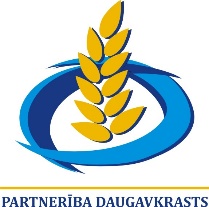 Biedrībai „Partnerība Daugavkrasts”Reģistrācijas Nr. 40008131480Juridiskā adrese: Rīgas iela 26, ĶekavaĶekavas novads, LV-2123IesniegumsAr šo iesniegumu apliecinu, ka esmu iepazinies/-usies ar biedrības „Partnerība Daugavkrasts” statūtiem un vēlos kļūt par Partnerības Daugavkrasts biedru.Juridiskās personas nosaukums/ fiziskās personas vārds uzvārds:____________________________________ ________________________________________________________________________________________Reģistrācijas numurs (juridiskai personai):___________________________Personas kods (fiziskai personai):__________________________________Juridiskā/ deklarētā adrese:___________________________________________________________________________________________________________________________________________________________________________Tālrunis:________________________________ e-pasts:__________________________________________Bankas nosaukums:______________________ Konta numurs:_____________________________________Darbības joma: ___________________________________________________________________________Deleģētā persona sadarbībai ar partnerību (juridiskai personai): _____________________________________________________________________________________________________________________________Deleģētās personasTālrunis:___________________________________e-pasts:_______________________________________Iesniedzēja vārds/uzvārds:							Paraksts:								Datums: